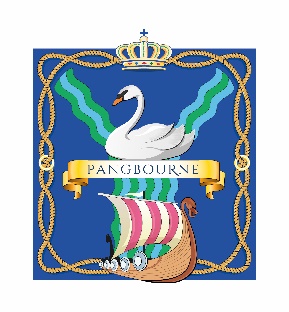 Pangbourne Parish CouncilParish Office, Pangbourne Village Hall, Station Road, Pangbourne, Berks RG8 7AN  Telephone: 0118 984 1118Email: Clerk@Pangbourne-pc.gov.uk   Website : www.Pangbourne-pc.gov.ukAn opportunity has arisen for a part time Assistant Clerk.Pangbourne Parish Council is looking to recruit a highly motivated, enthusiastic and community focussed person to join the team.Assistant Clerk to the Council 20 hrs per week including some evening workSalary LC1 SCP17 subject to experience Holiday in line with NJCLocal Government Pension SchemeThis is a very busy, interesting and varied role where no two days are the same. Duties include: Liaising with the Public, Councillors, District Council Officers, Contractors, Local Organisations Agendas, Minutes, Policies, Reports, Statutory & Legal Compliance, Delegated FunctionsManaging Infrastructure and Assets,Managing Planning Application Consultation ResponsesManaging Capital Expenditure ProjectsDealing with Correspondence, Website and Social Media Willingness to undertake training in all aspects of Local Authority AdministrationThe successful applicant will have strong computer skills and be able to demonstrate excellent administrative and communication skills and well as being able to plan and manage their workload to meet deadlines.  They will need to be proactive and motivated and able to demonstrate an ability to work constructively, independently and accurately with a wide variety of stakeholders. Full details on the websitewww.pangbourne-pc.gov.ukClosing date Fri 26th November 2021For more information or to discuss this role informally, please contact the Clerk on Clerk@pangbourne-pc.gov.uk or call 0118 9841118The successful applicant will join the existing team of Parish Clerk, Asst Clerk and Open Spaces Warden already in place